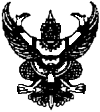 ประกาศเทศบาลตำบลตลาดเรื่อง   สอบราคาจ้างเหมาก่อสร้างรางระบายน้ำ คสล.รูปตัวยู หมู่ที่ 8  บ้านบุพัฒนา จากหน้าบ้านนายอัด ไทยงูเหลือม ไป รร.บ้านบุฯ ตำบลตลาด   อำเภอเมืองนครราชสีมา  จังหวัดนครราชสีมา*****************************ด้วยเทศบาลตำบลตลาด   มีความประสงค์จะสอบราคาจ้างเหมาก่อสร้างรางระบายน้ำ คสล.รูปตัวยู   หมู่ที่ 8  บ้านบุพัฒนา จากหน้าบ้านนายอัด ไทยงูเหลือม ไป รร.บ้านบุฯ   ขนาดกว้าง 0.50 เมตร ยาว 264 เมตร ลึกเฉลี่ย 0.50 เมตร และท่อ คสล.เชื่อมจำนวน 4 จุด ๆละ 5 ท่อน และบ่อพัก คสล.ขนาด 1 x1x1 เมตร จำนวนจุดละ 1 บ่อ ฝาปิดตะแกรงเหล็กหล่อ พร้อมป้ายโครงการและป้ายประชาสัมพันธ์  ตามแบบเทศบาลตำบลตลาดกำหนด  ราคากลาง 729,000.-บาท  ผู้มีสิทธิเสนอราคาจะต้องมีคุณสมบัติดังนี้1. เป็นนิติบุคคล หรือบุคคลธรรมดา ที่มีอาชีพรับจ้างทำงานที่สอบราคาดังกล่าว ซึ่งมีผลงานก่อสร้างประเภทเดียวกัน2. ไม่เป็นผู้ที่ถูกแจ้งเวียนชื่อเป็นผู้ทิ้งงานของทางราชการ  รัฐวิสาหกิจ  หรือหน่วยงานการบริหารราชการส่วนท้องถิ่นในขณะที่ยื่นซองสอบราคา3.   ไม่เป็นผู้ได้รับเอกสารสิทธิ์และความคุ้มกัน ซึ่งอาจปฏิเสธไม่ขึ้นศาลไทย เว้นแต่รัฐบาลของผู้เสนอราคาจะได้มีคำสั่งให้สละสิทธิ์และควบคุมกันเช่นว่า  นั้น 4.  ไม่เป็นผู้มีผลประโยชน์ร่วมกันกับผู้เสนอราคารายอื่น ที่เข้าเสนอราคาให้แก่  เทศบาลตำบลตลาด  ณ วันประกาศสอบราคาหรือไม่เป็นผู้กระทำการอันเป็นการขัดขวางการแข่งขันราคาอย่างเป็นธรรมในการสอบราคาจ้างครั้งนี้	5.    บุคคลหรือนิติบุคคลที่จะเข้าเป็นคู่สัญญาต้องไม่อยู่ในฐานะเป็นผู้ไม่แสดงบัญชีรายรับ รายจ่าย หรือแสดงบัญชีรายรับรายจ่ายไม่ถูกต้องครบถ้วนในสาระสำคัญ	 6.   บุคคลหรือนิติบุคคลที่จะเข้าเป็นคู่สัญญากับหน่วยงานของรัฐซึ่งได้ดำเนินการจัดซื้อจัดจ้างด้วยระบบอิเล็กทรอนิกส์(e-Government Procurement : e – GP) ต้องลงทะเบียนในระบบอิเล็กทรอนิกส์ของกรมบัญชีกลางที่เว็บไซด์ศูนย์ข้อมูลจัดซื้อจัดจ้างภาครัฐ	 7.   คู่สัญญาต้องรับจ่ายเงินผ่านบัญชีเงินฝากธนาคาร เว้นแต่การรับเงินแต่ละครั้งซึ่งมีมูลค่าไม่เกินสามหมื่นบาท คู่สัญญาอาจรับจ่ายเป็นเงินสดก็ได้กำหนดดูสถานที่ก่อสร้าง และรับฟังคำชี้แจงรายละเอียดเพิ่มเติมได้ที่ กองช่าง เทศบาลตำบลตลาด  ในวันที่  9 กันยายน  พ.ศ. 2558  ระหว่างเวลา  10.00 น. ถึงเวลา  15.00 น.  ผู้ไม่มาดูสถานที่และรับฟังคำชี้แจงรายละเอียด-2-เพิ่มเติมตามวันเวลาดังกล่าว เทศบาลตำบลตลาด ถือว่ายอมรับเงื่อนไขของเทศบาลตำบลตลาดแล้ว ทุกประการโดยผู้เสนอราคาจะนำมาเป็นข้อโต้แย้งใดๆ ในภายหลังมิได้  กำหนดยื่นซองสอบราคา  ในวันที่ 28  เดือน สิงหาคม  ถึงวันที่  9 กันยายน  พ.ศ. 2558  ตั้งแต่เวลา  08.30 น.  ถึงเวลา 16.30 น.  ณ กองคลังเทศบาลตำบลตลาด  และ ในวันที่  10 เดือน กันยายน พ.ศ. 2558 ระหว่างเวลา 08.30 น. ถึงเวลา 16.30 น. ณ ศูนย์รวมข้อมูลข่าวสารการจัดซื้อ/จัดจ้างขององค์การบริหารส่วนตำบลระดับอำเภอ  (ตึกเก่าชั้น 2)หรือทางไปรษณีย์ลงทะเบียนตั้งแต่วันที่  28  เดือน สิงหาคม  ถึงวันที่ 10 เดือน กันยายน พ.ศ. 2558  โดยถือวันและเวลาที่เทศบาลตำบลตลาดนั้นลงรับจากไปรษณีย์ เป็นเวลารับซอง เมื่อพ้นกำหนดเวลายื่นซองสอบราคา  นี้แล้วจะไม่รับซองสอบราคาโดยเด็ดขาดกำหนดเปิดซองสอบราคาในวันที่   11  เดือน  กันยายน  พ.ศ. 2558 ณ ห้องประชุมอำเภอเมืองนครราชสีมา  (ตึกเก่าชั้น 2)   จังหวัดนครราชสีมา   ตั้งแต่เวลา   10.00  น.   เป็นต้นไป    ผู้ที่ไม่มาฟังผลการเปิดซองสอบราคาของคณะกรรมการถือว่ารับทราบ  และไม่มีสิทธิ์โต้แย้งใดๆ ทั้งสิ้น  ผู้สนใจติดต่อขอรับ/ซื้อเอกสารสอบราคา ในราคาชุดละ 100.-บาท ณ กองคลังเทศบาลตำบลตลาด   ระหว่างวันที่ 28 เดือน สิงหาคม  ถึงวันที่ 10 เดือน กันยายน พ.ศ. 2558   ตั้งแต่เวลา   08.30 น.-12.00น. และเวลา 13.00น.-16.30 น.  สนใจดูรายละเอียดเพิ่มเติมได้ทาง www.talad.go.th  สอบถามทางโทรศัพท์หมายเลข   044-415234                		ประกาศ   ณ    วันที่     28  เดือน   สิงหาคม   พ.ศ.  2558                                                                      (ลงชื่อ)                                                                                      (นายดวน   ฤทธิ์จอหอ)                                                    		      นายกเทศมนตรีตำบลตลาดประกาศเทศบาลตำบลตลาดเรื่อง   สอบราคาจ้างเหมาโครงการก่อสร้างรางระบายน้ำ คสล.รูปตัวยู ซอยเพชรลดา 3 (ช่วงที่ 1) บ้านบุพัฒนา หมู่ที่ 8 	ตำบลตลาด   อำเภอเมืองนครราชสีมา  จังหวัดนครราชสีมา*****************************ด้วยเทศบาลตำบลตลาด   มีความประสงค์จะสอบราคาจ้างเหมาก่อสร้างโครงการก่อสร้างรางระบายน้ำ คสล.รูปตัวยู ซอยเพชรลดา 3 (ช่วงที่ 1) บ้านบุพัฒนา หมู่ที่ 8 ปริมาณขนาดกว้าง 0.50 เมตร ยาว 92 เมตร พร้อมฝาปิด คสล. และวางท่อ คสล.ขนาด  Ø 0.40 เมตร จำนวน 38 ท่อน พร้อมบ่อพัก คสล. ขนาด 1.00x1.00x1.40 เมตร ฝาปิดตะแกรงเหล็กหล่อจำนวน 5 บ่อ พร้อมป้ายโครงการและป้ายประชาสัมพันธ์ ตามแบบเทศบาลตำบลตลาดกำหนด  ราคากลาง  398,000.-  บาท  (สามแสนเก้าหมื่นแปดพันบาทถ้วน)  ผู้มีสิทธิเสนอราคาจะต้องมีคุณสมบัติดังนี้1. เป็นนิติบุคคล หรือบุคคลธรรมดา ที่มีอาชีพรับจ้างทำงานที่สอบราคาดังกล่าว ซึ่งมีผลงานก่อสร้างประเภทเดียวกัน2. ไม่เป็นผู้ที่ถูกแจ้งเวียนชื่อเป็นผู้ทิ้งงานของทางราชการ  รัฐวิสาหกิจ  หรือหน่วยงานการบริหารราชการส่วนท้องถิ่นในขณะที่ยื่นซองสอบราคา3.   ไม่เป็นผู้ได้รับเอกสารสิทธิ์และความคุ้มกัน ซึ่งอาจปฏิเสธไม่ขึ้นศาลไทย เว้นแต่รัฐบาลของผู้เสนอราคาจะได้มีคำสั่งให้สละสิทธิ์และควบคุมกันเช่นว่า  นั้น 4.  ไม่เป็นผู้มีผลประโยชน์ร่วมกันกับผู้เสนอราคารายอื่น ที่เข้าเสนอราคาให้แก่  เทศบาลตำบลตลาด  ณ วันประกาศสอบราคาหรือไม่เป็นผู้กระทำการอันเป็นการขัดขวางการแข่งขันราคาอย่างเป็นธรรมในการสอบราคาจ้างครั้งนี้	5.    บุคคลหรือนิติบุคคลที่จะเข้าเป็นคู่สัญญาต้องไม่อยู่ในฐานะเป็นผู้ไม่แสดงบัญชีรายรับ รายจ่าย หรือแสดงบัญชีรายรับรายจ่ายไม่ถูกต้องครบถ้วนในสาระสำคัญ	 6.   บุคคลหรือนิติบุคคลที่จะเข้าเป็นคู่สัญญากับหน่วยงานของรัฐซึ่งได้ดำเนินการจัดซื้อจัดจ้างด้วยระบบอิเล็กทรอนิกส์(e-Government Procurement : e – GP) ต้องลงทะเบียนในระบบอิเล็กทรอนิกส์ของกรมบัญชีกลางที่เว็บไซด์ศูนย์ข้อมูลจัดซื้อจัดจ้างภาครัฐ	 7.   คู่สัญญาต้องรับจ่ายเงินผ่านบัญชีเงินฝากธนาคาร เว้นแต่การรับเงินแต่ละครั้งซึ่งมีมูลค่าไม่เกินสามหมื่นบาท คู่สัญญาอาจรับจ่ายเป็นเงินสดก็ได้กำหนดดูสถานที่ก่อสร้าง และรับฟังคำชี้แจงรายละเอียดเพิ่มเติมได้ที่ กองช่าง เทศบาลตำบลตลาด  ในวันที่  9 กันยายน  พ.ศ. 2558  ระหว่างเวลา  10.00 น. ถึงเวลา  15.00 น.  ผู้ไม่มาดูสถานที่และรับฟังคำชี้แจงรายละเอียด-2-เพิ่มเติมตามวันเวลาดังกล่าว เทศบาลตำบลตลาด ถือว่ายอมรับเงื่อนไขของเทศบาลตำบลตลาดแล้ว ทุกประการโดยผู้เสนอราคาจะนำมาเป็นข้อโต้แย้งใดๆ ในภายหลังมิได้  กำหนดยื่นซองสอบราคา  ในวันที่ 28  เดือน สิงหาคม  ถึงวันที่  9 กันยายน  พ.ศ. 2558  ตั้งแต่เวลา  08.30 น.  ถึงเวลา 16.30 น.  ณ กองคลังเทศบาลตำบลตลาด  และ ในวันที่  10 เดือน กันยายน พ.ศ. 2558 ระหว่างเวลา 08.30 น. ถึงเวลา 16.30 น. ณ ศูนย์รวมข้อมูลข่าวสารการจัดซื้อ/จัดจ้างขององค์การบริหารส่วนตำบลระดับอำเภอ  (ตึกเก่าชั้น 2)หรือทางไปรษณีย์ลงทะเบียนตั้งแต่วันที่  28  เดือน สิงหาคม  ถึงวันที่ 10 เดือน กันยายน พ.ศ. 2558  โดยถือวันและเวลาที่เทศบาลตำบลตลาดนั้นลงรับจากไปรษณีย์ เป็นเวลารับซอง เมื่อพ้นกำหนดเวลายื่นซองสอบราคา  นี้แล้วจะไม่รับซองสอบราคาโดยเด็ดขาดกำหนดเปิดซองสอบราคาในวันที่   11  เดือน  กันยายน  พ.ศ. 2558 ณ ห้องประชุมอำเภอเมืองนครราชสีมา  (ตึกเก่าชั้น 2)   จังหวัดนครราชสีมา   ตั้งแต่เวลา   10.00  น.   เป็นต้นไป    ผู้ที่ไม่มาฟังผลการเปิดซองสอบราคาของคณะกรรมการถือว่ารับทราบ  และไม่มีสิทธิ์โต้แย้งใดๆ ทั้งสิ้น  ผู้สนใจติดต่อขอรับ/ซื้อเอกสารสอบราคา ในราคาชุดละ 100.-บาท ณ กองคลังเทศบาลตำบลตลาด   ระหว่างวันที่ 28 เดือน สิงหาคม  ถึงวันที่ 10 เดือน กันยายน พ.ศ. 2558   ตั้งแต่เวลา   08.30 น.-12.00น. และเวลา 13.00น.-16.30 น.  สนใจดูรายละเอียดเพิ่มเติมได้ทาง www.talad.go.th  สอบถามทางโทรศัพท์หมายเลข   044-415234                		ประกาศ   ณ    วันที่     28  เดือน   สิงหาคม   พ.ศ.  2558                                                                      (ลงชื่อ)                                                                                      (นายดวน   ฤทธิ์จอหอ)                                                    		      นายกเทศมนตรีตำบลตลาดประกาศเทศบาลตำบลตลาดเรื่อง   สอบราคาจ้างเหมาโครงการวางท่อระบายน้ำพร้อมก่อสร้างประตูเปิด-ปิดน้ำคลองแคบ้านบุ  หมู่ที่ 1ตำบลตลาด   อำเภอเมืองนครราชสีมา  จังหวัดนครราชสีมา*****************************ด้วยเทศบาลตำบลตลาด   มีความประสงค์จะสอบราคาจ้างเหมาก่อสร้างโครงการวางท่อระบายน้ำพร้อมก่อสร้างประตูเปิด-ปิดน้ำ คลองแคบ้านบุ หมู่ที่ 1 ปริมาณวางท่อระบายน้ำ คสล.ขนาด Ø 1.20 เมตร จำนวน 6 ท่อน พร้อมก่อสร้างประตูเปิด-ปิดน้ำ จำนวน 1 ชุด  พร้อมป้ายโครงการและป้ายประชาสัมพันธ์ ตามแบบเทศบาลตำบลตลาดกำหนด  ราคากลาง  125,000.-  บาท  (หนึ่งแสนสองหมื่นห้าพันบาทถ้วน)  ผู้มีสิทธิเสนอราคาจะต้องมีคุณสมบัติดังนี้1. เป็นนิติบุคคล หรือบุคคลธรรมดา ที่มีอาชีพรับจ้างทำงานที่สอบราคาดังกล่าว ซึ่งมีผลงานก่อสร้างประเภทเดียวกัน2. ไม่เป็นผู้ที่ถูกแจ้งเวียนชื่อเป็นผู้ทิ้งงานของทางราชการ  รัฐวิสาหกิจ  หรือหน่วยงานการบริหารราชการส่วนท้องถิ่นในขณะที่ยื่นซองสอบราคา3.   ไม่เป็นผู้ได้รับเอกสารสิทธิ์และความคุ้มกัน ซึ่งอาจปฏิเสธไม่ขึ้นศาลไทย เว้นแต่รัฐบาลของผู้เสนอราคาจะได้มีคำสั่งให้สละสิทธิ์และควบคุมกันเช่นว่า  นั้น 4.  ไม่เป็นผู้มีผลประโยชน์ร่วมกันกับผู้เสนอราคารายอื่น ที่เข้าเสนอราคาให้แก่  เทศบาลตำบลตลาด  ณ วันประกาศสอบราคาหรือไม่เป็นผู้กระทำการอันเป็นการขัดขวางการแข่งขันราคาอย่างเป็นธรรมในการสอบราคาจ้างครั้งนี้	5.    บุคคลหรือนิติบุคคลที่จะเข้าเป็นคู่สัญญาต้องไม่อยู่ในฐานะเป็นผู้ไม่แสดงบัญชีรายรับ รายจ่าย หรือแสดงบัญชีรายรับรายจ่ายไม่ถูกต้องครบถ้วนในสาระสำคัญ	 6.   บุคคลหรือนิติบุคคลที่จะเข้าเป็นคู่สัญญากับหน่วยงานของรัฐซึ่งได้ดำเนินการจัดซื้อจัดจ้างด้วยระบบอิเล็กทรอนิกส์(e-Government Procurement : e – GP) ต้องลงทะเบียนในระบบอิเล็กทรอนิกส์ของกรมบัญชีกลางที่เว็บไซด์ศูนย์ข้อมูลจัดซื้อจัดจ้างภาครัฐ	 7.   คู่สัญญาต้องรับจ่ายเงินผ่านบัญชีเงินฝากธนาคาร เว้นแต่การรับเงินแต่ละครั้งซึ่งมีมูลค่าไม่เกินสามหมื่นบาท คู่สัญญาอาจรับจ่ายเป็นเงินสดก็ได้กำหนดดูสถานที่ก่อสร้าง และรับฟังคำชี้แจงรายละเอียดเพิ่มเติมได้ที่ กองช่าง เทศบาลตำบลตลาด  ในวันที่  9 กันยายน  พ.ศ. 2558  ระหว่างเวลา  10.00 น. ถึงเวลา  15.00 น.  ผู้ไม่มาดูสถานที่และรับฟังคำชี้แจงรายละเอียด-2-เพิ่มเติมตามวันเวลาดังกล่าว เทศบาลตำบลตลาด ถือว่ายอมรับเงื่อนไขของเทศบาลตำบลตลาดแล้ว ทุกประการโดยผู้เสนอราคาจะนำมาเป็นข้อโต้แย้งใดๆ ในภายหลังมิได้  กำหนดยื่นซองสอบราคา  ในวันที่ 28  เดือน สิงหาคม  ถึงวันที่  9 กันยายน  พ.ศ. 2558  ตั้งแต่เวลา  08.30 น.  ถึงเวลา 16.30 น.  ณ กองคลังเทศบาลตำบลตลาด  และ ในวันที่  10 เดือน กันยายน พ.ศ. 2558 ระหว่างเวลา 08.30 น. ถึงเวลา 16.30 น. ณ ศูนย์รวมข้อมูลข่าวสารการจัดซื้อ/จัดจ้างขององค์การบริหารส่วนตำบลระดับอำเภอ  (ตึกเก่าชั้น 2)หรือทางไปรษณีย์ลงทะเบียนตั้งแต่วันที่  28  เดือน สิงหาคม  ถึงวันที่ 10 เดือน กันยายน พ.ศ. 2558  โดยถือวันและเวลาที่เทศบาลตำบลตลาดนั้นลงรับจากไปรษณีย์ เป็นเวลารับซอง เมื่อพ้นกำหนดเวลายื่นซองสอบราคา  นี้แล้วจะไม่รับซองสอบราคาโดยเด็ดขาดกำหนดเปิดซองสอบราคาในวันที่   11  เดือน  กันยายน  พ.ศ. 2558 ณ ห้องประชุมอำเภอเมืองนครราชสีมา  (ตึกเก่าชั้น 2)   จังหวัดนครราชสีมา   ตั้งแต่เวลา   10.00  น.   เป็นต้นไป    ผู้ที่ไม่มาฟังผลการเปิดซองสอบราคาของคณะกรรมการถือว่ารับทราบ  และไม่มีสิทธิ์โต้แย้งใดๆ ทั้งสิ้น  ผู้สนใจติดต่อขอรับ/ซื้อเอกสารสอบราคา ในราคาชุดละ 100.-บาท ณ กองคลังเทศบาลตำบลตลาด   ระหว่างวันที่ 28 เดือน สิงหาคม  ถึงวันที่ 10 เดือน กันยายน พ.ศ. 2558   ตั้งแต่เวลา   08.30 น.-12.00น. และเวลา 13.00น.-16.30 น.  สนใจดูรายละเอียดเพิ่มเติมได้ทาง www.talad.go.th  สอบถามทางโทรศัพท์หมายเลข   044-415234                		ประกาศ   ณ    วันที่     28  เดือน   สิงหาคม   พ.ศ.  2558                                                                      (ลงชื่อ)                                                                                      (นายดวน   ฤทธิ์จอหอ)                                                    		      นายกเทศมนตรีตำบลตลาดประกาศเทศบาลตำบลตลาดเรื่อง   สอบราคาจ้างเหมาโครงการซ่อมแซมถนน คสล. จำนวน 3 จุด บ้านกระฉอด หมู่ที่ 5 ตำบลตลาด   อำเภอเมืองนครราชสีมา  จังหวัดนครราชสีมา*****************************ด้วยเทศบาลตำบลตลาด   มีความประสงค์จะสอบราคาจ้างเหมาก่อสร้างโครงการซ่อมแซมถนน คสล. จำนวน 3 จุด บ้านกระฉอด หมูที่ 5 ปริมาณจุดที่ 1 ขนาดกว้าง 4.00 เมตร ยาว 5.00 เมตร หนา 0.15 เมตร จุดที่ 2 ขนาดกว้าง 4.00 เมตร ยาว 32.00 เมตร หนา 0.15 เมตร จุดที่ 3 ขนาดกว้าง 4.00 เมตร ยาว 20.00 เมตร หนา 0.15 เมตร พื้นที่ดำเนินการไม่น้อยกว่า 228 ตารางเมตร พร้อมป้ายโครงการและป้ายประชาสัมพันธ์ ตามแบบเทศบาลตำบลตลาดกำหนด  ราคากลาง  121,000.-  บาท  (หนึ่งแสนสองหมื่นหนึ่งพันบาทถ้วน)  ผู้มีสิทธิเสนอราคาจะต้องมีคุณสมบัติดังนี้1. เป็นนิติบุคคล หรือบุคคลธรรมดา ที่มีอาชีพรับจ้างทำงานที่สอบราคาดังกล่าว ซึ่งมีผลงานก่อสร้างประเภทเดียวกัน2. ไม่เป็นผู้ที่ถูกแจ้งเวียนชื่อเป็นผู้ทิ้งงานของทางราชการ  รัฐวิสาหกิจ  หรือหน่วยงานการบริหารราชการส่วนท้องถิ่นในขณะที่ยื่นซองสอบราคา3.   ไม่เป็นผู้ได้รับเอกสารสิทธิ์และความคุ้มกัน ซึ่งอาจปฏิเสธไม่ขึ้นศาลไทย เว้นแต่รัฐบาลของผู้เสนอราคาจะได้มีคำสั่งให้สละสิทธิ์และควบคุมกันเช่นว่า  นั้น 4.  ไม่เป็นผู้มีผลประโยชน์ร่วมกันกับผู้เสนอราคารายอื่น ที่เข้าเสนอราคาให้แก่  เทศบาลตำบลตลาด  ณ วันประกาศสอบราคาหรือไม่เป็นผู้กระทำการอันเป็นการขัดขวางการแข่งขันราคาอย่างเป็นธรรมในการสอบราคาจ้างครั้งนี้	5.    บุคคลหรือนิติบุคคลที่จะเข้าเป็นคู่สัญญาต้องไม่อยู่ในฐานะเป็นผู้ไม่แสดงบัญชีรายรับ รายจ่าย หรือแสดงบัญชีรายรับรายจ่ายไม่ถูกต้องครบถ้วนในสาระสำคัญ	 6.   บุคคลหรือนิติบุคคลที่จะเข้าเป็นคู่สัญญากับหน่วยงานของรัฐซึ่งได้ดำเนินการจัดซื้อจัดจ้างด้วยระบบอิเล็กทรอนิกส์(e-Government Procurement : e – GP) ต้องลงทะเบียนในระบบอิเล็กทรอนิกส์ของกรมบัญชีกลางที่เว็บไซด์ศูนย์ข้อมูลจัดซื้อจัดจ้างภาครัฐ	 7.   คู่สัญญาต้องรับจ่ายเงินผ่านบัญชีเงินฝากธนาคาร เว้นแต่การรับเงินแต่ละครั้งซึ่งมีมูลค่าไม่เกินสามหมื่นบาท คู่สัญญาอาจรับจ่ายเป็นเงินสดก็ได้กำหนดดูสถานที่ก่อสร้าง และรับฟังคำชี้แจงรายละเอียดเพิ่มเติมได้ที่ กองช่าง เทศบาลตำบลตลาด  ในวันที่  9 กันยายน  พ.ศ. 2558  ระหว่างเวลา  10.00 น. ถึงเวลา  15.00 น.  ผู้ไม่มาดูสถานที่และรับฟังคำชี้แจงรายละเอียด-2-เพิ่มเติมตามวันเวลาดังกล่าว เทศบาลตำบลตลาด ถือว่ายอมรับเงื่อนไขของเทศบาลตำบลตลาดแล้ว ทุกประการโดยผู้เสนอราคาจะนำมาเป็นข้อโต้แย้งใดๆ ในภายหลังมิได้  กำหนดยื่นซองสอบราคา  ในวันที่ 28  เดือน สิงหาคม  ถึงวันที่  9 กันยายน  พ.ศ. 2558  ตั้งแต่เวลา  08.30 น.  ถึงเวลา 16.30 น.  ณ กองคลังเทศบาลตำบลตลาด  และ ในวันที่  10 เดือน กันยายน พ.ศ. 2558 ระหว่างเวลา 08.30 น. ถึงเวลา 16.30 น. ณ ศูนย์รวมข้อมูลข่าวสารการจัดซื้อ/จัดจ้างขององค์การบริหารส่วนตำบลระดับอำเภอ  (ตึกเก่าชั้น 2)หรือทางไปรษณีย์ลงทะเบียนตั้งแต่วันที่  28  เดือน สิงหาคม  ถึงวันที่ 10 เดือน กันยายน พ.ศ. 2558  โดยถือวันและเวลาที่เทศบาลตำบลตลาดนั้นลงรับจากไปรษณีย์ เป็นเวลารับซอง เมื่อพ้นกำหนดเวลายื่นซองสอบราคา  นี้แล้วจะไม่รับซองสอบราคาโดยเด็ดขาดกำหนดเปิดซองสอบราคาในวันที่   11  เดือน  กันยายน  พ.ศ. 2558 ณ ห้องประชุมอำเภอเมืองนครราชสีมา  (ตึกเก่าชั้น 2)   จังหวัดนครราชสีมา   ตั้งแต่เวลา   10.00  น.   เป็นต้นไป    ผู้ที่ไม่มาฟังผลการเปิดซองสอบราคาของคณะกรรมการถือว่ารับทราบ  และไม่มีสิทธิ์โต้แย้งใดๆ ทั้งสิ้น  ผู้สนใจติดต่อขอรับ/ซื้อเอกสารสอบราคา ในราคาชุดละ 100.-บาท ณ กองคลังเทศบาลตำบลตลาด   ระหว่างวันที่ 28 เดือน สิงหาคม  ถึงวันที่ 10 เดือน กันยายน พ.ศ. 2558   ตั้งแต่เวลา   08.30 น.-12.00น. และเวลา 13.00น.-16.30 น.  สนใจดูรายละเอียดเพิ่มเติมได้ทาง www.talad.go.th  สอบถามทางโทรศัพท์หมายเลข   044-415234                		ประกาศ   ณ    วันที่     28  เดือน   สิงหาคม   พ.ศ.  2558                                                                      (ลงชื่อ)                                                                                      (นายดวน   ฤทธิ์จอหอ)                                                    		      นายกเทศมนตรีตำบลตลาด